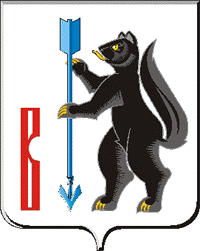 АДМИНИСТРАЦИЯГОРОДСКОГО ОКРУГА ВЕРХОТУРСКИЙП О С Т А Н О В Л Е Н И Еот 24.06.2021г. № 486г. ВерхотурьеО подготовке и проведении мероприятия,посвященного Дню ветеранов боевых действий	В соответствии с Федеральным законом от 06 октября 2003 года № 131-ФЗ «Об общих принципах организации местного самоуправления в Российской Федерации», в целях координации деятельности исполнительных органов государственной власти, органов местного самоуправления и общественных объединений по патриотическому воспитанию граждан в городском округе Верхотурский,  руководствуясь Уставом городского округа Верхотурский,ПОСТАНОВЛЯЮ:1.Провести 03 июля 2021 года на территории городского округа Верхотурский праздничные мероприятия, посвященные Дню ветеранов боевых действий.2.Утвердить программу праздничных мероприятий, посвященных Дню ветеранов боевых действий (прилагается).2.Управлению культуры, туризма и молодёжной политики Администрации городского округа Верхотурский (Гайнанова Н.А.):1) обеспечить проведение праздничных мероприятий, посвященных Дню ветеранов боевых действий;2) локальным нормативным актом назначить ответственное лицо по вопросам обеспечения и контролю за соблюдением мер профилактики и недопущения распространения коронавирусной инфекции.3.Отделу по делам гражданской обороны и чрезвычайным ситуациям Администрации городского округа Верхотурский (Татаринова В.А.) в срок до 28 июня 2021 года, совместно с Отделом полиции № 33 (дислокация г. Верхотурье) Межмуниципального отдела Министерства внутренних дел России «Новолялинский» (Дуркин С.Ю.) и  Отделом надзорной деятельности городского округа Верхотурский, Новолялинского городского округа Управления надзорной деятельности и профилактической работы ГУ МЧС России по Свердловской области (Подкорытов Р.Л.) провести обследование всех площадок, где запланировано проведение праздничных мероприятий, на предмет антитеррористической защищённости и противопожарной безопасности, с составлением акта.4.Рекомендовать руководителям учреждений и организаций городского округа:1) Отделу полиции № 33 (дислокация г. Верхотурье) Межмуниципального отдела Министерства внутренних дел России «Новолялинский» (Дуркин С.Ю.) обеспечить охрану общественного порядка;2) Государственному бюджетному учреждению культуры Свердловской области «Верхотурский государственный историко-архитектурный музей-заповедник» (Новиченков Н.Н.) организовать фотозону;3) Государственному автономному учреждению социального обслуживания Свердловской области «Комплексный центр социального обслуживания населения Верхотурского района» оказать содействие в проведении праздничных мероприятий.5.Опубликовать настоящее постановление в информационном бюллетене «Верхотурская неделя» и разместить на официальном сайте городского округа Верхотурский.6.Контроль исполнения настоящего постановления оставляю за собой.Главагородского округа Верхотурский 						   А.Г. ЛихановУТВЕРЖДЕНАпостановлением Администрации городского округа Верхотурскийот 24.06.2021г. № 486«О подготовке и приведения мероприятия, посвященного Дню ветеранов боевых действий»ПРОГРАММАпраздничных мероприятий, посвященных Дню ветеранов боевых действий03 июля 2021 года10.00-10.40Прибытие участников мероприятия. Встреча делегаций ветеранов боевых действий городских округов Северного управленческого округа (регистрация, фотографирование) (г. Верхотурье, ул. Советская, 1, городская площадь)Прибытие участников мероприятия. Встреча делегаций ветеранов боевых действий городских округов Северного управленческого округа (регистрация, фотографирование) (г. Верхотурье, ул. Советская, 1, городская площадь)10.00-11.10Работа полевой кухни Работа полевой кухни 10.40-11.10Заседание Координационного совета при Администрации Северного управленческого округа Свердловской области по делам ветеранов(г. Верхотурье, ул. Советская, 1, МБУК «Центр культуры», малый зал, 2 этаж)Заседание Координационного совета при Администрации Северного управленческого округа Свердловской области по делам ветеранов(г. Верхотурье, ул. Советская, 1, МБУК «Центр культуры», малый зал, 2 этаж)11.10-11.15Переход к Мемориалу в честь верхотурцев, погибших в Гражданскую и Великую Отечественную войны.Переход к Мемориалу в честь верхотурцев, погибших в Гражданскую и Великую Отечественную войны.11.15-11.30Минута молчания, возложение цветовМинута молчания, возложение цветов11.30-11.35Переход к Свято-Николаевскому мужскому монастырюПереход к Свято-Николаевскому мужскому монастырю11.35-11.50Посещение Свято-Николаевского мужского монастыряПосещение Свято-Николаевского мужского монастыря11.50-12.00Переход на торжественное мероприятиеПереход на торжественное мероприятие12.00-12.40Торжественное мероприятие(г. Верхотурье, ул. Советская, 1, городская площадь)Торжественное мероприятие(г. Верхотурье, ул. Советская, 1, городская площадь)12.00-12.40Приветствие Главы городского округа Верхотурский Алексей Геннадьевич ЛихановПриветствие Главы городского округа Верхотурский Алексей Геннадьевич Лиханов12.00-12.40Приветствие Управляющего Администрацией Северного управленческого округа Свердловской области Евгения Юрьевича ПреинаПриветствие Управляющего Администрацией Северного управленческого округа Свердловской области Евгения Юрьевича Преина12.00-12.40Приветствие депутата Законодательного Собрания Свердловской области, председателя Правления Свердловской областной организации имени Героя Советского Союза Исламова Ю.В. Общероссийской общественной организации «Российский Союз ветеранов Афганистана» Виктора Владимировича БабенкоПриветствие депутата Законодательного Собрания Свердловской области, председателя Правления Свердловской областной организации имени Героя Советского Союза Исламова Ю.В. Общероссийской общественной организации «Российский Союз ветеранов Афганистана» Виктора Владимировича Бабенко12.00-12.40Приветствие депутатов Законодательного Собрания Свердловской области Владимира Федоровича Анисимова, Жукова Дмитрия ГеннадьевичаПриветствие депутатов Законодательного Собрания Свердловской области Владимира Федоровича Анисимова, Жукова Дмитрия Геннадьевича12.00-12.40Показательное выступление патриотического клуба,выступления творческих коллективовПоказательное выступление патриотического клуба,выступления творческих коллективов12.40-13.40Вечер отдыха для ветеранов боевых действийВечер отдыха для ветеранов боевых действий